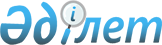 О ставках земельного налога
					
			Утративший силу
			
			
		
					Решение Жалагашского районного маслихата Кызылординской области от 30 сентября 2016 года № 7-2. Зарегистрировано Департаментом юстиции Кызылординской области 26 октября 2016 года № 5630. Утратило силу решением Жалагашского районного маслихата Кызылординской области от 28 февраля 2018 года № 21-6
      Сноска. Утратило силу решением Жалагашского районного маслихата Кызылординской области от 28.02.2018 № 21-6 (вводится в действие со дня его первого официального опубликования).
      В соответствии с пунктом 5 статьи 386, пунктом 1 статьи 444 Кодекса Республики Казахстан от 10 декабря 2008 года “О налогах и других обязательных платежах в бюджет” (Налоговый кодекс), Жалагашский районный маслихат РЕШИЛ:
      1. Повысить базовые ставки земельного налога, установленные статьей 378 Кодекса Республики Казахстан от 10 декабря 2008 года “О налогах и других обязательных платежах в бюджет” (Налоговый Кодекс) в пять раз на не используемые в соответствии с земельным законодательством Республики Казахстан земли сельскохозяйственного назначения.
      2. Повысить ставки единого земельного налога в пять раз на не используемые в соответствии с земельным законодательством Республики Казахстан земли сельскохозяйственного назначения.
      3. Признать утратившим силу решения Жалагашского районного маслихата “О повышении ставок земельного налога” от 23 сентября 2015 года № 46-8 (зарегистрировано в Реестре государственной регистрации нормативных правовых актов за номером 5175, опубликовано 21 октября 2015 года в газете “Жалағаш жаршысы”).
      4. Настоящее решение вводится в действие по истечении десяти календарных дней после дня первого официального опубликования.
					© 2012. РГП на ПХВ «Институт законодательства и правовой информации Республики Казахстан» Министерства юстиции Республики Казахстан
				
      Председатель 7-сессии Жалагашского
районного маслихата

БАКБЕРГЕНУЛЫ Е.

      Секретарь Жалагашского
районного маслихата

ЕСПАНОВ М.

      СОГЛАСОВАНО:
Руководитель республиканского
государственного учреждения “Управление
государственных доходов по Жалагашскому
району Департамента государственных
доходов по Кызылординской области”
______________________ Айдыханов А.
“30” сентября 2016 года.
